Publicado en   el 20/08/2014 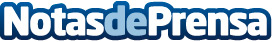 El 45 Rallye de Ferrol, próxima parada para el equipo Suzuki-RepsolDatos de contacto:Nota de prensa publicada en: https://www.notasdeprensa.es/el-45-rallye-de-ferrol-proxima-parada-para-el Categorias: http://www.notasdeprensa.es